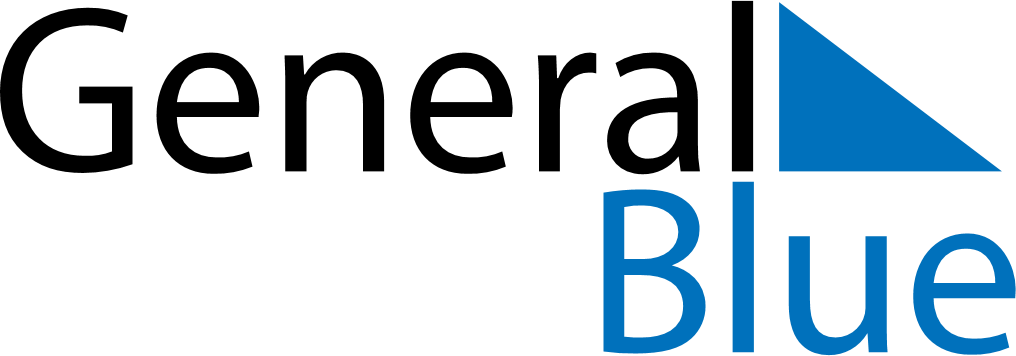 October 2030October 2030October 2030October 2030ZambiaZambiaZambiaSundayMondayTuesdayWednesdayThursdayFridayFridaySaturday12344567891011111213141516171818192021222324252526Independence Day2728293031